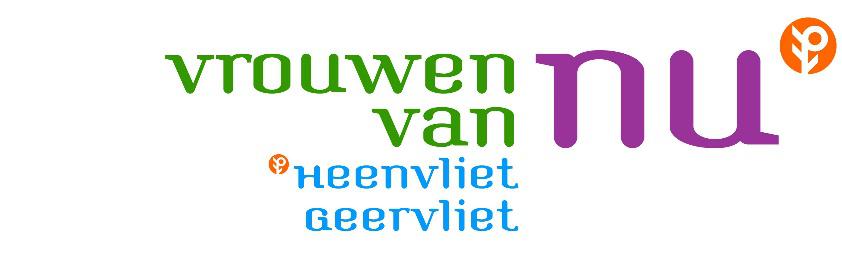 Heenvliet, 27 april 2021Beste vrouw van nu,In de laatste nieuwsbrief had ik u al laten weten dat we nog iets aan het voorbereiden zijn en dat wil ik u bij deze laten weten. Echter: eerst nog een verdrietige mededeling.Onze secretaris Lydia Bronder heeft afscheid van haar man moeten nemen afgelopen week, hij is door Corona overleden. Wij leven heel erg mee met Lydia. Vanmorgen heb ik haar gesproken, de crematie zal komende vrijdag zijn in besloten kring. Ik weet dat u deze brief later te lezen krijgt i.v.m. voorbereidingstijd, maar ik kan niet anders dan u doorgeven wat ik nu weet.  Wij hebben ook gesproken over de plannen voor de vereniging. Het leven gaat door zegt Lydia, we gaan de plannen die klaarliggen gewoon doorzetten. We beseffen nu nog meer dat wij als vereniging nu heel belangrijk zijn voor haar en hopen van harte dat wij haar steun kunnen geven komende periode.Vorig jaar is de zonnebloemactie een groot succes geweest. Ik heb begrepen dat andere afdelingen van Vrouwen van Nu en ook andere verenigingen komende zomer een wedstrijd organiseren. En wij dachten, we doen gewoon nog een keer mee en proberen onze records te verbreken: 2.56 meter in de tuin en 2.25 meter in de pot. U krijgt naast het zakje nog wat extra zaadjes, misschien leuk om ook in het wild te zaaien. Laten we onze omgeving vrolijk maken met Zonnebloemen. We weten de valkuilen nu, en kunnen daar nu rekening mee houden. Vogels die de pitjes meenemen, slakken, regen, veel zon, hangende hoofdjes………. Veel succes!!Laten we afspreken dat we als datum 20 mei nemen om ze te poten en doorgeven voor 1 september. Als de hoogte eerder bekend is kunt u dat vast doorgeven, ook of het een zonnebloem in de pot is. De uitslag liefst mailen naar Elly Langstraat:  ellylangstraat@hotmail.com of bellen tel. 0181-785022.Wij hopen van harte dat we in het najaar bij elkaar kunnen komen. Voor die gelegenheid geven we u een sjaal cadeau die we dan kunnen dragen. Laten we de zomer opfleuren.Fijne zomer,Namens het bestuurMarianne MeekersVoorzitter Vrouwen van nu afdeling Heenvliet Geervliet